         ҠАРАР                                                                              ПОСТАНОВЛЕНИЕ24 ноября 2015 й.	                        №  1093                    	24 ноября 2015 г.О создании комиссии по землепользованию и застройке администрации сельского поселения Шаранский сельсовет муниципального района Шаранский район Республики БашкортостанВ соответствии с Градостроительным кодексом Российской Федерации, статьей 14 Федерального закона от 6 октября 2003 года № 131-ФЗ "Об общих принципах организации местного самоуправления в Российской Федерации", Положением о порядке организации и проведения публичных слушаний в сельском поселении Шаранский сельсовет муниципального района Шаранский район Республики Башкортостан, утвержденным решением Совета сельского поседения Шаранский сельсовет муниципального района Шаранский район Республики Башкортостан  № 4/9 от 20.11.2015 года, в целях организации и проведения публичных слушаний по проектам градостроительных решений, ПОСТАНОВЛЯЮ:1. Создать комиссию по землепользованию и застройке администрации сельского поселения Шаранский сельсовет муниципального района Шаранский район Республики Башкортостан.2. Утвердить прилагаемые:2.1. Положение о комиссии по землепользованию и застройке администрации сельского поселения Шаранский сельсовет муниципального района Шаранский район Республики Башкортостан (приложение 1);2.2. Состав комиссии по землепользованию и застройке администрации сельского поселения Шаранский сельсовет муниципального района Шаранский район Республики Башкортостан (приложение 2).3. Обнародовать настоящее постановление в здании администрации сельского поселения Шаранский сельсовет муниципального района Шаранский район Республики Башкортостан и на официальном сайте сельского поселения Шаранский сельсовет муниципального района Шаранский район Республики Башкортостан в сети Интернет.4. Настоящее	постановление вступает в силу с момента его обнародования.5. Контроль за исполнением настоящего постановления оставляю за собой.Глава сельского поселения                                                         Р.М. НуриевПОЛОЖЕНИЕО КОМИССИИ ПО ЗЕМЛЕПОЛЬЗОВАНИЮ И ЗАСТРОЙКЕ АДМИНИСТРАЦИИ СЕЛЬСКОГО ПОСЕЛЕНИЯ ШАРАНСКИЙ СЕЛЬСОВЕТ МУНИЦИПАЛЬНОГО РАЙОНА ШАРАНСКИЙ РАЙОН РЕСПУБЛИКИ БАШКОРТОСТАН1. Общие положения1.1. Комиссия по землепользованию и застройке администрации сельского поселения Шаранский сельсовет муниципального района Шаранский район Республики Башкортостан (далее - Комиссия) является постоянно действующим консультативно-координационным органом при Администрации сельского поселения Шаранский сельсовет муниципального района Шаранский район Республики Башкортостан, осуществляющим организацию и проведение публичных слушаний по проектам градостроительных решений  на территории поселения.1.2. В своей деятельности Комиссия руководствуется Конституцией Российской Федерации, Градостроительным и Земельным кодексами Российской Федерации, Федеральным законом от 6 октября 2003 года           № 131-ФЗ "Об общих принципах организации местного самоуправления в Российской Федерации", Уставом сельского поселения Шаранский сельсовет муниципального района Шаранский район Республики Башкортостан, Положением о порядке организации и проведения публичных слушаний в сельском поселении Шаранский сельсовет муниципального района Шаранский район Республики Башкортостан, утвержденным решением Совета сельского поседения Шаранский сельсовет муниципального района Шаранский район Республики Башкортостан  № 4/9 от 20.11.2015 года,  настоящим Положением.1.3. Публичные слушания по вопросам градостроительной деятельности в обязательном порядке проводятся в следующих случаях обсуждения:а) проекта Генерального плана;б) проекта внесения изменений в Генеральный план;в) проекта правил землепользования и застройки (проекта внесения изменений и/или дополнений в правила землепользования и застройки);г) проекта документации по планировке территории, проекта внесения изменений в документацию по планировке территории:проектов планировки территории, содержащих в своем составе проекты межевания территории;проектов планировки территории, не содержащих в своем составе проекты межевания территории;д) вопросов предоставления разрешений на условно разрешенный вид использования земельных участков и объектов капитального строительства, о предоставлении разрешений на отклонение от предельных параметров разрешенного строительства, реконструкции объектов капитального строительства, изменения одного вида разрешенного использования земельных участков и объектов капитального строительства на другой вид такого использования.2. Основные цели и задачи2.1. Комиссия создана в целях подготовки и проведения публичных слушаний по вопросам регулирования градостроительной деятельности,   работы с Правилами землепользования и застройки  в сельском поселении Шаранский сельсовет муниципального района Шаранский район Республики Башкортостан, Генеральным планом сельского поселения Шаранский сельсовет муниципального района Шаранский район Республики Башкортостан.3. Полномочия КомиссииКомиссия осуществляет следующие полномочия:3.1. Осуществление мероприятий, принятие решений с учетом требований действующего законодательства, направленных на реализацию полномочий, по организации и проведению публичных слушаний по вопросам, находящимся в компетенции Комиссии;3.2. Определение перечня необходимых мероприятий в целях организации и проведения публичных слушаний по вопросам компетенции Комиссии;3.3. Инициирование создания согласительных комиссий с привлечением экспертов в целях досудебного урегулирования конфликтных ситуаций по вопросам землепользования и застройки при применении и реализации правил землепользования и застройки;3.4. Привлечение специалистов, независимых экспертов к работе по подготовке соответствующих рекомендаций;3.5. Опубликование материалов о своей деятельности, в том числе путем размещения на официальном сайте в информационно-телекоммуникационной сети "Интернет";3.6. Подготовка рекомендации главе сельского поселения Шаранский сельсовет муниципального района Шаранский район Республики Башкортостан по результатам публичных слушаний.3.7. Комиссия рассматривает вопросы: - внесения  изменений в Правила землепользования и застройки   в сельском поселении Шаранский сельсовет муниципального района Шаранский район Республики Башкортостан;-  внесения изменений в Генеральный план сельского поселения Шаранский сельсовет муниципального района Шаранский район Республики Башкортостан;- предоставления разрешений  на условно разрешенный вид использования земельных участков и объектов капитального строительства,  разрешений на отклонение от предельных параметров разрешенного строительства, реконструкции объектов капитального строительства, изменения одного вида разрешенного использования земельных участков и объектов капитального строительства на другой вид такого использования;- иные вопросы градостроительной деятельности.3.8. Комиссия имеет право:- запрашивать в установленном порядке у органов государственной власти и местного самоуправления, предприятий и организаций всех форм собственности информацию для реализации своих целей и задач;- вносить в установленном порядке предложения по вопросам, относящимся к компетенции Комиссии;- привлекать при необходимости специалистов, экспертов по вопросам, относящимся к компетенции Комиссии.4. Состав и порядок работы Комиссии4.1. Состав Комиссии утверждается постановлением администрации сельского поселения Шаранский сельсовет муниципального района Шаранский район Республики Башкортостан;4.2. Комиссия формируется из специалистов администрации сельского поселения Шаранский сельсовет муниципального района Шаранский район Республики Башкортостан, представителей органов местного самоуправления, организаций и служб муниципального района Шаранский район Республики Башкортостан;4.3. В состав Комиссии входят: председатель Комиссии,  секретарь, а также члены Комиссии;4.4. В целях организации и проведения публичных слушаний Комиссия:- определяет перечень должностных лиц, специалистов, организаций и других представителей общественности, приглашаемых к участию в публичных слушаниях в качестве экспертов, направляет им официальные обращения о даче рекомендаций и предложений по вопросам, выносимым на обсуждение;- проводит анализ материалов, представленных инициаторами и экспертами публичных слушаний;- составляет план работ в отношении каждого градостроительного решения, подлежащего обсуждению на публичных слушаниях;- перед началом проведения публичных слушаний организует регистрацию его участников;- утверждает повестку дня публичных слушаний;- назначает председательствующего и секретаря публичных слушаний для ведения публичных слушаний и составления протокола;- определяет докладчиков (содокладчиков);- обеспечивает ведение и оформление протокола публичных слушаний, который подписывается председателем и секретарем Комиссии;- готовит итоговый документ - заключение о результатах публичных слушаний, который совместно с протоколом передает главе сельского поселения Шаранский сельсовет муниципального района Шаранский район Республики Башкортостан для принятия решения;- обеспечивает публикацию итогового документа - заключения о результатах публичных слушаний в здании администрации сельского поселения Шаранский сельсовет муниципального района Шаранский район Республики Башкортостан и его размещение в информационно-телекоммуникационной сети "Интернет" на официальном сайте Администрации сельского поселения Шаранский сельсовет муниципального района Шаранский район Республики Башкортостан;4.5. Заседания Комиссии проводятся по мере необходимости;4.6. Члены Комиссии осуществляют свою деятельность на безвозмездной основе;4.7. Комиссия правомочна решать вопросы, если на ее заседании присутствует не менее 2/3 от установленного числа ее членов;4.8. Члены Комиссии участвуют в ее работе с правом решающего голоса;4.9. Комиссия принимает решения по рассматриваемым вопросам открытым голосованием большинством голосов от числа присутствующих на заседании членов Комиссии. При равенстве голосов правом решающего голоса обладает председатель комиссии;4.10. Результаты работы Комиссии оформляются протоколами;4.11. Комиссия обязана обеспечивать гласность при подготовке решений, в том числе путем предоставления всем заинтересованным лицам возможности доступа на публичные слушания, а также возможности высказывания по обсуждаемым вопросам;4.12. Организационное обеспечение деятельности Комиссии осуществляется   администрацией сельского поселения Шаранский сельсовет муниципального района Шаранский район Республики Башкортостан.СОСТАВКОМИССИИ ПО ЗЕМЛЕПОЛЬЗОВАНИЮ И ЗАСТРОЙКЕ АДМИНИСТРАЦИИ СЕЛЬСКОГО ПОСЕЛЕНИЯ ШАРАНСКИЙ СЕЛЬСОВЕТ МУНИЦИПАЛЬНОГО РАЙОНА ШАРАНСКИЙ РАЙОН РЕСПУБЛИКИ БАШКОРТОСТАНМуниципаль районыныңШаран  ауыл Советыауыл биләмәһе ХакимиәтеШаран районыБашкортостан Республикаһы452630 Шаран ауылы, Пролетар урамы 62Тел.(347) 2-22-43,e-mail:sssharanss@yandex.ruШаран  ауылы, тел.(34769) 2-22-43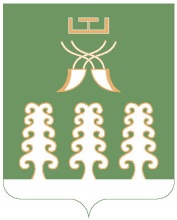 Администрация сельского поселенияШаранский  сельсоветмуниципального районаШаранский районРеспублика Башкортостан452630 с. Шаран ул. Пролетарская,62Тел.(347) 2-22-43,e-mail:sssharanss@yandex.ruс. Шаран тел.(34769) 2-22-43Приложение 1 к постановлению администрации сельского поселения Шаранский сельсовет муниципального района Шаранский  район Республики Башкортостан № 1093 от «24» ноября 2015 года Приложение 2 к постановлению администрации сельского поселения Шаранский сельсовет муниципального района Шаранский  район Республики Башкортостан № 1093 от «24» ноября 2015 года Председатель комиссии:Председатель комиссии:Нуриев Рамиль          Маратович- глава сельского поселения Шаранский сельсоветмуниципального района Шаранский район Республики Башкортостан          Секретарь комиссии:          Секретарь комиссии:Зилеева ФаридаНуховна- специалист 1 категории администрации сельского поселения Шаранский сельсовет муниципального района Шаранский район Республики Башкортостан Члены комиссии:Члены комиссии:Хайруллина Люзия                Ринатовна - управляющий делами администрации сельского поселения Шаранский сельсовет муниципального района Шаранский район Республики Башкортостан Гарапова Альфина Альвиртовна- специалист 1 категории администрации сельского поселения Шаранский сельсовет муниципального района Шаранский район Республики БашкортостанГумерова Ляйсан         Ринатовна - специалист 1 категории администрации сельского поселения Шаранский сельсовет муниципального района Шаранский район Республики БашкортостанКривошееваОльга Ивановна- начальник отдела строительства и архитектуры - главный архитектор администрации муниципального района Шаранский район Республики Башкортостан (по согласованию)Исламбратов Валерий Шаймуратович- директор МУП «Водоканал» (по согласованию)